İLAHİYAT FAKÜLTESİ DEKANLIĞINA			ERZURUM.   .   .   .  .  .  Üniversitesi   .   .   .   .    .    .   Fakültesi   .    .    .    .    .    .    .    Bölümü  .   .    .   nolu  .    .     .     .     .       .      .  İsimli öğrencisi olup,  2020 .  -202 .  öğretim yılında Fakülteniz tarafından açılacak olan Yaz Okulundan aşağıda belirtilen dersleri almak istiyorum. Gereğini bilgilerinize arz ederim.  …./…./…….. 								            		Adı Soyadı                                                                                             			            İmzası   Adres & Telefon	:YAZ OKULUNDA ALACAĞIM DERSİN YAZ OKULUNDA ALACAĞIM DERSİN YAZ OKULUNDA ALACAĞIM DERSİN .  .   .   .   .   ÜNİVERSİTESİ   .   .    .    .    .    .          .     . FAKÜLTESİ......................................  BÖLÜMÜNDEKİ EŞDEĞERİ DERSİN.  .   .   .   .   ÜNİVERSİTESİ   .   .    .    .    .    .          .     . FAKÜLTESİ......................................  BÖLÜMÜNDEKİ EŞDEĞERİ DERSİN.  .   .   .   .   ÜNİVERSİTESİ   .   .    .    .    .    .          .     . FAKÜLTESİ......................................  BÖLÜMÜNDEKİ EŞDEĞERİ DERSİNDANIŞMAN ONAYIDANIŞMAN ONAYIKODUADIKREDİSİKODUADIKREDİSİUYGUNUYGUN DEĞİLTOPLAMTOPLAMTOPLAMTOPLAM20 .  .  -  20  .  .    GÜZ DÖNEMİ AGNO:20 .  .  -  20  .  .    GÜZ DÖNEMİ AGNO:20 .  .  -  20  .  .    GÜZ DÖNEMİ AGNO:DANIŞMANINADI SOYADI:İMZA/TARİH:DANIŞMANINADI SOYADI:İMZA/TARİH:DANIŞMANINADI SOYADI:İMZA/TARİH:DANIŞMANINADI SOYADI:İMZA/TARİH:DANIŞMANINADI SOYADI:İMZA/TARİH:20 . .   -   20 .  .     BAHAR DÖNEMİ AGNO:20 . .   -   20 .  .     BAHAR DÖNEMİ AGNO:20 . .   -   20 .  .     BAHAR DÖNEMİ AGNO:DANIŞMANINADI SOYADI:İMZA/TARİH:DANIŞMANINADI SOYADI:İMZA/TARİH:DANIŞMANINADI SOYADI:İMZA/TARİH:DANIŞMANINADI SOYADI:İMZA/TARİH:DANIŞMANINADI SOYADI:İMZA/TARİH:İLGİLİ YÖNETMELİK MADDELERİ        ATATÜRK ÜNİVERSİTESİ YAZ OKULU YÖNETMELİĞİ 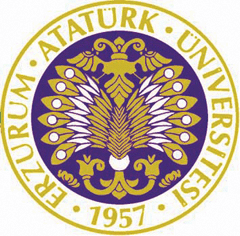 MADDE 8 – (Değişik:RG-31/5/2010-27597) Yaz okuluna kayıt yaptıran her öğrenci toplam en fazla 12 kredilik ders alabilir; ancak, bir dersin kredi saatinin 12‟nin üzerinde olması halinde sadece bu ders alınabilir. Yaz okulu sonunda mezuniyete bir dersi kalabilecek öğrencilere azami 12 kredi saati miktarına ilaveten bir ders daha verilebilir. Yıllık kayıt donduran öğrenciler yaz okulundan ders alamaz.MADDE 9 - Yaz Okulunda açılan derslere diğer üniversitelerin öğrencileri kontenjan uygun olduğu takdirde ilgili yönetim kurulu kararı ile kabul edilebilir. Atatürk Üniversitesi öğrencileri, diğer üniversitelerin yaz öğretimlerinden; lisans ve ön lisans dersleri için ilgili fakülte ve yüksekokul yönetim kurullarının; lisansüstü dersler için de ilgili enstitü yönetim kurulunun uygun görmesi kaydıyla faydalanabilirler. 